How to - Join BYOD to Wifi (for families)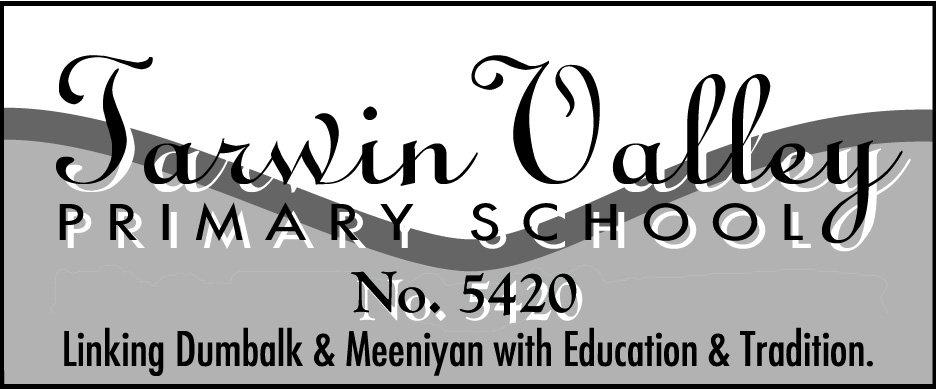 The BYOD trial is presently only open for Apple IOS devices
STEP 1Register for BYOD and accept terms and conditions (https://docs.google.com/a/tarwinvalleyps.vic.edu.au/forms/d/1AU9wNsUmlgl2Gv7lBxzkiVqUS6NRaD2pIOVlaMRB560/viewform)STEP 2(Requires internet connection on your child’ ipad. If unable, please see school for assistance)
safari m.meraki.com085 234 5707press GO / Registerpress Installpress Installpress Installpress Trustpress Done
(note different versions of IOS may have slightly different wording. Please follow the prompts until you see a ‘Registration complete!’ page in safari)STEP 3The school will reference your registration and confirm your device is eligible to connect. 
The registration ensures we only connect verified devices. 
The school will endeavour to enable your device ASAP, but may be up to 1 week or more depending on workload.
If still not connected after 2 weeks, please speak with your classroom teacher or the school You will be advised when the change has been made.
After being notified, confirm that the wifi profile has been installed by:IOS 9 or later
settings general
device managementMeraki Management  (if you see this the profile should be installed)You can click on the details to see what settings and restrictions have been applied. Earlier versions of IOSsettingsgeneralprofiles (scroll down)identify a profile called ‘eduSTAR (TVPS)’STEP 4You should now be able to use your device at Tarwin Valley. Meraki Management can be removed at any time. Doing so will also remove the ipad from the school’ wireless network. Should this occur and you wish to rejoin, please work through Step 2 again. As your device was previously registered, Step 3 should be automatic.Thank you for supporting your child’ education through the BYOD program. Please contact the school if you have any questions about the BYOD and ICT program. 